VSTUPNÍ ČÁSTNázev moduluVýroba přílohKód modulu65-m-3/AC58Typ vzděláváníOdborné vzděláváníTyp modulu(odborný) teoreticko–praktickýVyužitelnost vzdělávacího moduluKategorie dosaženého vzděláníH (EQF úroveň 3)L0 (EQF úroveň 4)Skupiny oborů65 - Gastronomie, hotelnictví a turismusKomplexní úlohaProfesní kvalifikaceVýroba příloh
(kód: 65-006-E)
Platnost standardu od11. 04. 2017Obory vzdělání - poznámky65 - 51 - H/01 Kuchař - Číšník65 - 41 - L/01 GastronomieDélka modulu (počet hodin)24Poznámka k délce moduluPlatnost modulu od30. 04. 2020Platnost modulu doVstupní předpokladyZnalost surovin a jejich předběžné zpracování. Tepelné úpravy potravin. Normování pokrmů.JÁDRO MODULUCharakteristika moduluKvalifikační modul se věnuje přípravě teplých a studených příloh. Žáci se naučí připravovat přílohy a jejich využití v gastronomii. Budou využívat doporučené gramáže, vhodnou kombinaci s pokrmy, dbát na estetickou úpravu při servisu.Očekávané výsledky učeníOčekávané výsledky učení vycházejí z kompetencí definovaných v profesní kvalifikaci Výroba příloh (kód: 65-006-E):Volba postupu práce, potřebných surovin a zařízení pro přípravu pokrmůPřejímka potravinářských surovinPříprava a tepelná úprava přílohObsluha technologických zařízení v provozuProvádění hygienicko-sanitační činnosti v potravinářských provozech a dodržování hygienických předpisůŽák:provede normování na daný počet porcívolí správné suroviny pro danou přílohuopracovává a upravuje surovinyvolí vhodné technologické vybavení pro tepelnou úpravu přílohpřipraví přílohu dle technologického postupupřipraví přílohu s požadovanými vlastnostmipři expedici přílohy kontroluje hmotnost a estetickou úpravuKompetence ve vazbě na NSK65-006-E Výroba přílohObsah vzdělávání (rozpis učiva)Přílohy – význam, rozdělení, dávkováníPřílohy z bramborPřílohy z rýžePřílohy z moukyPřílohy z luštěninPřílohy ze zeleninyPřílohy z ovoceUčební činnosti žáků a strategie výukyStrategie výukyMetody slovní:monologické metody (popis, vysvětlování, výklad),dialogické metody (rozhovor, diskuse),metody práce s učebnicí, knihou, odborným časopisemMetody praktické:aplikace teoretických poznatků na praktických příkladech s odbornou podporou učiteleUčební činnostiŽák:sleduje odborný výklad a praktickou ukázku učitelenapodobuje praktickou ukázku učitelepracuje s chybou a hledá řešeníodpoví na kvízové otázky s pomocí spolužákůorganizuje si účelně práci v gastronomickém provozuzvolí si pro přípravu určených příloh vhodný technologický postup a zdůvodní jejpro přípravu příloh zvolí a použije vhodné suroviny a připraví si vhodné technologické zařízeníprovede normování na daný počet porcí podle stanovené nebo vlastní receptury, zkontroluje si deklarovaný druh a gramáž surovinpřevezme suroviny a smyslově zkontroluje jejich nezávadnost a kvalituvykoná předběžnou přípravu surovin s minimálními ztrátami za použití vhodného technologického vybavení a dbá na dodržení ekologických předpisů při nakládání s odpadyza použití vhodného technologického vybavení s dodržením technologického postupu připraví zadané přílohy s dodržením doby přípravy, teploty a stanoveného množství surovinpřipraví přílohu s požadovanými vlastnostmiprovede estetickou úpravu, zkontroluje hmotnost a smyslově zhodnotí přílohu před vlastní expedicíošetří a zabezpečí technologická zařízení po ukončení provozuprovede úklid na pracovišti, dodržuje sanitační řádv průběhu všech činností dodržuje BOZP a hygienické předpisy, dodržuje HACCP.Zařazení do učebního plánu, ročník65 - 51 - H/01 Kuchař - Číšník65 - 41 - L/01 Gastronomie1. ročník VÝSTUPNÍ ČÁSTZpůsob ověřování dosažených výsledkůVýsledky učení jsou ověřeny praktickým úkolem a ústní zkouškou.Žák připraví z každého druhu suroviny jednu přílohu dle zadání. Určí vhodné použití přílohy ke konkrétnímu pokrmu.Žák je pozorován po celou dobu provádění úkolu - dodržování BOZP, hygieny, technologického postupu, hospodárné nakládání se surovinami, senzorické vlastnosti pokrmů.Žák uvede ke každému druhu další jednu přílohu, určí vhodné použití a popíše technologický postup.Hodnocení je provedeno ústně v průběhu a po dokončení práce.Kritéria hodnoceníSplněný modul je tehdy, když žák absolvuje 90 % hodin výuky. Připraví zadané přílohy a prezentuje je.Hodnocena je organizace práce, postup práce, dodržení zvoleného technologického postupu, příprava a úklid pracoviště, dodržování BOZP a hygienických předpisů.Při ústním zkoušení popíše a vysvětlí zadané otázky.Kritéria hodnocení:1.praktická část:Organizace práce, postup práce:   10%Dodržení technologického postupu:  20%Správnost normování:  10%Senzomotorické vlastnosti pokrmů:  10%BOZP, hygiena:  5%2. ústní část:Odborné znalosti a vědomosti:  35%Srozumitelnost a plynulost projevu:  10%Hodnocení:100 % – 85 %        1  84 % – 69 %        2  68 % – 53 %        3  52 % – 38 %        4  37 % – 0 %          5Hodnocení je slovní + známkaDoporučená literaturaSEDLÁČKOVÁ, Hana, ed. Technologie přípravy pokrmů: učebnice pro střední odborná učiliště, učební obory kuchař-kuchařka, kuchař-číšník, číšník-servírka a pro hotelové školy. Praha: Fortuna, 2010. ISBN 80-7168-952-1.PoznámkyDoporučení: Lze využít Kulinářské umění. Úvodní stránka - Kulinářské umění [online]. Dostupné z: http://www.kulinarskeumeni.cz (instruktážní video)Obsahové upřesněníOV NSK - Odborné vzdělávání ve vztahu k NSKMateriál vznikl v rámci projektu Modernizace odborného vzdělávání (MOV), který byl spolufinancován z Evropských strukturálních a investičních fondů a jehož realizaci zajišťoval Národní pedagogický institut České republiky. Autorem materiálu a všech jeho částí, není-li uvedeno jinak, je Kateřina Závišková. Creative Commons CC BY SA 4.0 – Uveďte původ – Zachovejte licenci 4.0 Mezinárodní.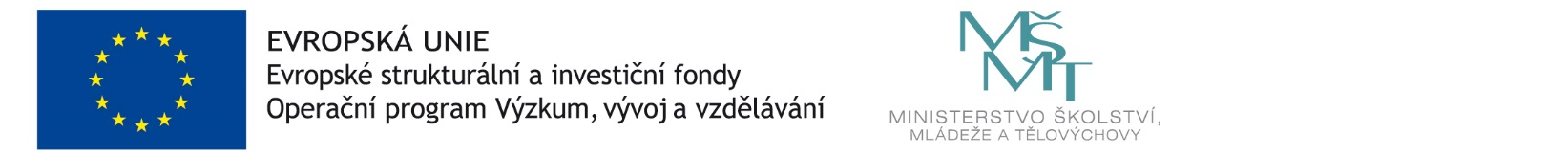 